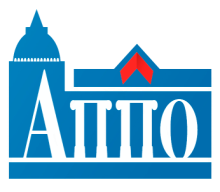 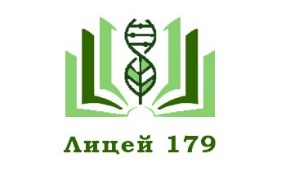 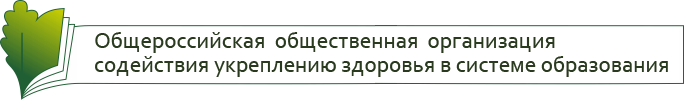 Государственное бюджетное учреждение дополнительного профессионального образования Санкт-Петербургская академия постдипломного педагогического образованияИнформационно-методический центр Калининского района Санкт-ПетербургаГБОУ лицей 179 Калининского района Санкт-Петербурга – федеральная инновационная площадкаСанкт-Петербургское региональное отделение общероссийского движения «Союз учителей здоровья России»Общероссийская общественная организация содействия укреплению здоровья в системе образованияИнформационное письмо Уважаемые коллеги!30 октября 2019 года в 10.00 на базе Государственного бюджетного общеобразовательного учреждения лицея №179 Калининского района Санкт-Петербурга состоится III Межрегиональная научно-практическая конференция«Учитель здоровья: современный взгляд на культуру здоровья в системе образования»Конференция проводится при поддержке Экспертного совета по вопросам здоровья и физического воспитания обучающихся при Комитете Государственной думы Российской Федерации по образованию и науке Российской Федерации.Конференция направлена на предъявление и обсуждение теоретических оснований и практического опыта Санкт-Петербурга, других регионов Российской Федерации в области становления культуры здоровья педагогов как основы здоровьесозидающей и профилактической профессиональной деятельности в контексте реализации ФГОС общего образования.Вместе нам предстоит найти ответы на следующие вопросы:
- Процесс получения знаний в современной школе: стресс или удовольствие для современного школьника?
- Какие шаблоны репродуктивного обучения негативно влияют на здоровье школьника?
-   Воспитание культуры здоровья на уроках – залог здоровья школьника после уроков? - Виртуальная реальность: все на пользу или осторожно – опасность? (негативные Интернет-сообщества)В рамках конференции планируется пленарное заседание, проведение мастер-классов, работа дискуссионной площадки, общее собрание Санкт-Петербургского регионального отделения общероссийского движения «Союз учителей здоровья России», семинар для специалистов ОУ «Комплексные меры по противодействию табакокурению, употреблению алкоголя и пропаганде здорового образа жизни».  В конференции предполагается участие представителей органов управления, научных и образовательных учреждений, методических служб, общественных организаций, педагогов – победителей и призеров Всероссийского конкурса «Учитель здоровья России». Для участия в конференции необходимо пройти электронную регистрацию:Проезд, питание и проживание участников конференции оплачивается самостоятельно или за счёт командирующей организации. По вопросам участия в конференции просим обращаться в ГБОУ лицей № 179, тел. 8 (812)-417-80-55, ответственная Печникова Виктория Сергеевна, тел. +7 (905)223-79-67, samanta_d@mail.ru и на кафедру педагогики семьи ГБУ ДПО СПб АППО, каб. 228, тел. (812)409-82-60, ответственная к.п.н., доцент Колесникова Маргарита Георгиевна, контакты +7-952-238-56-65, mgkolesnikova@gmail.com.Для регионов возможна как очная, так и дистанционная форма участия в формате видеоматериалов выступлений, фрагментов уроков, мастер-классов. Материалы можно высылать на почту samanta_d@mail.ru Печниковой В.С. Регистрация  как участника конференции при этом обязательна.Организационный комитет конференцииФормат участия в конференцииСсылка на регистрациюДата и время окончания регистрацииВыступление с мастер-классомhttps://docs.google.com/forms/d/1RFsWuqeKFEINY67JJ5c2nP0J8mwPiqbAnWfY6ygGlzQ/edit30 сентября, 23:59 МСКУчастник конференцииhttps://docs.google.com/forms/d/1BgI9fqePdryYceg98qzW4aZDmxY9EMPu8ZluC2Ow1bw/edit14 октября, 23:59 МСК